附件5通信大数据行程卡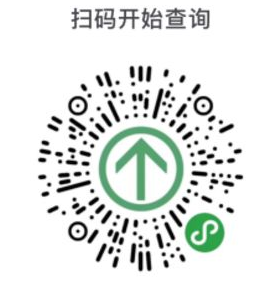 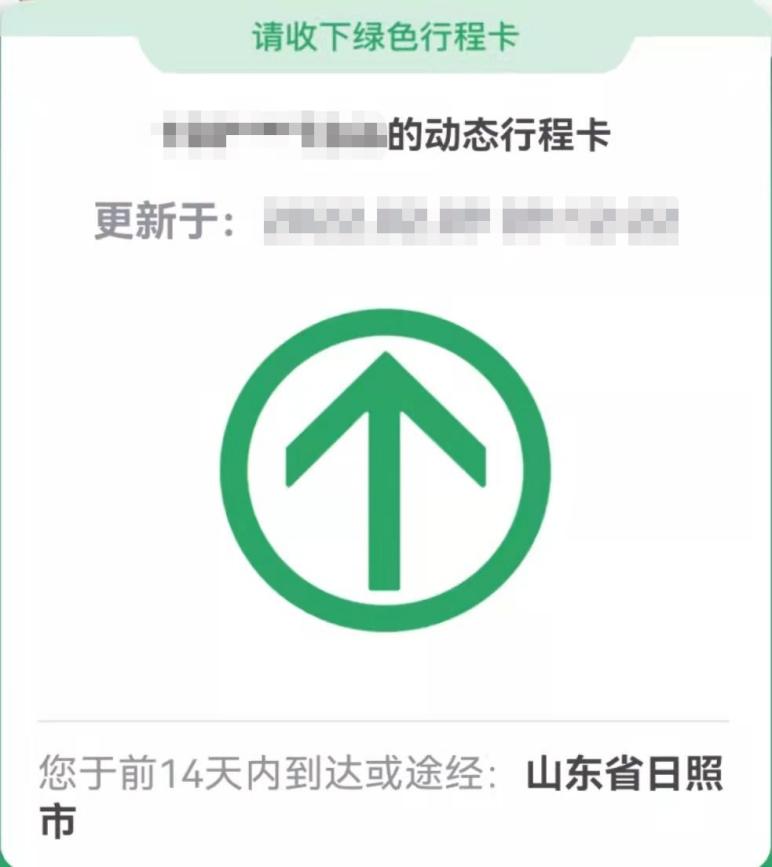 